Материјал и сугестије за учење на даљину(Савладавање садржаја предвиђених за 7. разред  у септембру месецу)Основне одлике периода 1780 – 1918.Материјал за савладавање садржаја:А) Уџбеник-лекција се налази на странама 10-15; сем основног текста садржи илустрације, мапу ума, непознате речи, питања за домаћи задатак, табеле и скраћени садржај;Б)Садржај на Weebly платформи који је овде дат у прилогу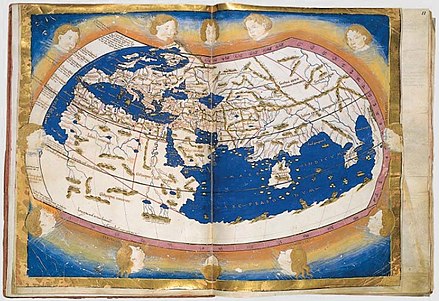 В)Корисни линкови:На часу историје-https://www.nacasuistorije.com/5-razred-lekcije.htmlОсновне одлике Новог векаI-Време и просторПочетак и крај-а)од 1492(Колумбово откриће Америке)до 1918(Крај Првог                                 светског рата)                              б)Србија-од 1459(пад под турску власт)до 1878.                                  (Независност на Берлинском конгресу)                              в)1450. Ширење штампарија;1453. Пад Византије под турску                                   власт, до Првог светског ратаII-Подела  Новог века према развоју капитализма(друштвени односи)А)Рани Нови век(још га зовемо и Прединдустријско доба или Позни феудализам)Б)Индустријско доба(Либерализам и Империјализам)III-Европа од краја 18. до почетка 20. векаРазвој свих сфера људског живота(пољопривреда, индустрија, медицина, технологија)Употреба електричне енергије и мотора са унутрашњим сагоревањемРазвој саобраћаја (аутомобилски и ваздушни)Медицинска открића: вакцина против великих богиња, стерилисање медицинских инструмената, узрочник туберкулозе,вакцина против беснила, рендгенски зраци.Улога грађанске класе – предводи све револуције у новом векуРадничка класа – синдикати се боре за права радникаВелике силе – јасно се дефинишу и стварају своје колонијеIV-Просторни оквири новог векаКолонијална царства: Велика Британија, Француска, Шпанија, Холандија......САД – ослобађају се британске властиАфрика – до почетка 20.века подељена је између великих силаКина и Јапан – стара царства – Кина је почела да заостаје, док Јапан  прати  Европу  по питању развојаИсточно питање: политичке и војне активности великих сила и балканских држава за његово урушавањеУ 19. веку Првим и Другим српским устанком, започета је борба за обнову државности СрбијеСрбија је призната за независну државу на Берлинском конгресу 1878.Српски народ је до Балканских ратова живео на територији  Османског царства, а до краја Првог светског рата и на тлу Хабзбуршке монархијеДомаћи задатак:а)Научити лекцију из уџбеника (стр. 10-15.);б)Преписати и објаснити кључне појмове са 15.странев)Питања: страна 15.- пронаћи у тексту лекције одговоре на питања и обичном оловком обележити редне бројеве питања(у ком пасусу се крију)г)Анализирати илустрације у оквиру лекцијеМатеријал и сугестије за учење на даљину(Савладавање садржаја предвиђених за 7. разред  у септембру месецу)Историјски извори за изучавање периода 1780 – 1918.Материјал за савладавање садржаја:А) Уџбеник-лекција се налази на странама 16-20; сем основног текста садржи илустрације, мапу ума, непознате речи, питања за домаћи задатак, табеле и скраћени садржај;Б)Садржај на Weebly платформи који је овде дат у прилогуВ)Корисни линкови:На часу историје-https://www.nacasuistorije.com/5-razred-lekcije.htmlКрунисање краља Петра(филм)- https://www.youtube.com/watch?v=V6KakhoF-KYИсторијски извориПисани историјски извориТо је све оно што су њуди написали у периоду позног новог векаРазвој штампарије је условио и развој образовања, као и обавезну               основну школуВрсте писаних извора: новине, часописи, документа, писма, извештаји,             дневници, мемоари.Телеграф – Морзеова азбука – 1844.Телефон – 1876.Библиотеке и архиви – ту се писани извори чувајуМатеријални историјски извориТо су материјални остаци прошлостиОстаци насеља, грађевине, покућство, оружје, новац, одећа, споменици,машине........Музеји – места где се чувају материјални  историјски извориАудио – визуелни историјски извориЛуј Дагер-француз-зачетник фотографије (дагеротипије-прве фотографије-19.в.Браћа Лимијер-филм-1895.г.Томас Едисон-проналазач фонографаДомаћи задатак:а)Научити лекцију из уџбеника (стр. 16-20.);б)Преписати и објаснити кључне појмове са 20.странев)Питања: страна 20.- пронаћи у тексту лекције одговоре на питања и обичном оловком обележити редне бројеве питања(у ком пасусу се крију)г)Анализирати илустрације у оквиру лекцијеМатеријал и сугестије за учење на даљину(Савладавање садржаја предвиђених за 7. разред  у септембру месецу)3.Основне одлике периода средњег и новог векаМатеријал за савладавање садржаја:А) Уџбеник-лекција се налази на странама 16-20; сем основног текста садржи илустрације, мапу ума, непознате речи, питања за домаћи задатак, табеле и скраћени садржај;Б)Садржај на Weebly платформи који је овде дат у прилогуВ)Корисни линкови:На часу историје-https://www.nacasuistorije.com/5-razred-lekcije.htmlКрунисање краља Петра(филм)- https://www.youtube.com/watch?v=V6KakhoF-KYЗадаци за вежбање1.Допуни реченице*Новом веку претходио је период  који се назива__________________________.*Нови век је трајао од________године када је Колумбо открио пут до________________,   па до______године када се завршио __________светски рат.2.Поред сваког низа појмова, напиши  шта их повезује.А)Велика Британија, Француска, Русија САДБ)Филм,фотографија,фонографВ)Карађорђевићи,Обреновићи, Петровићи3.Заокружи слова испред тачних одговораА)Током новог века престају да постоје:а)штампарија, б)апсолутистичке монархије, в)феудални односи, г)грађанство, д)радништвоБ)На Берлинском конгресу независност су добиле:а)Србија, б)Француска, в)Кина, г)Османско царство, д)Црна Гора;4.Уз помоћ уџбеника попуни табелу5. Радна свеска у уџбенику (22 – 25 страна)Материјал и сугестије за учење на даљину(Савладавање садржаја предвиђених за 7. разред  у септембру месецу)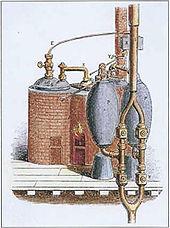 4.Индустријска револуцијаМатеријал за савладавање садржаја:А) Уџбеник-лекција се налази на странама 28-33; сем основног текста садржи илустрације, мапу ума, непознате речи, питања за домаћи задатак, табеле и скраћени садржај;Б)Садржај на Weebly платформи који је овде дат у прилогуВ)Корисни линкови:Индустријска револуција: https://www.youtube.com/watch?v=8Gmev5EWQX0Парна машина___________________________________________________________________________                  Индустријска револуција представља процес преласка са аграрне, мануфактурне привреде на привреду којом доминира индустријска и машинска производња. Поред осталих технолошких иновација, посебно је значајна била употреба гвожђа и челика, нових извора енергије, проналазак нових машина које ће увећати обим производње, те развој фабричког система и значајни помак у области транспорта и комуникација (укључујући парну машину и телеграф). До великих промена дошло је и у домену пољопривреде; прешло се на ширу расподелу добара, а све је то исходовало и политичким променама које су одражавале ребаланс економске моћи и значајне друштвене промене.
                  Индустријска револуција је започела у В. Британији, у раздобљу од 1760. до 1830. године, а онда се проширила на Белгију и Француску. Други народи су каснили, али када су Немачка, САД и Јапан достигли завидну индустријску моћ, далеко су надмашили почетне британске резултате. Нове машине покретане паром и водом користиле су се за производњу текстила и других производа у фабрикама у којима је радило на стотине радника. Парне машине извлачиле су угаљ и гвожђе из рудника и снабдевале енергијом парне локомотиве, које су превозиле сировине и произведена добра. Нове технологије потпуно су измениле производњу гвожђа, челика и хемикалија. Револуција је преобразила В. Британију, а касније и остатак Европе и САД, од претежно руралног друштва у урбано друштво. Источноевропске земље индустријализоване су тек током XX века, а тек средином XX века тековине глобалне индустријске револуције осетиле су се у Кини и Индији.
                Развој фабрика довео је до убрзаног раста многих градова, као што је Лидс у северној Енглеској. Животни услови у тим градовима често су били веома тешки, пошто су нове куће за раднике биле саграђене једна уз другу и близу фабрика и рудника у којима су радили.
 Развој железнице
           Потреба за пребацивањем сировина у фабрике и одношењем готових производа довела је до револуције у превозу. У другој     половини 18.века у В. Британији је изграђена мрежа канала, али је до највећих промена довео проналазак железнице почетком 19. века. У Америци је прва пруга за парну локомотиву отворена 1830. године, а педесет година касније у Америци је постојало више железничких пруга него у целој Европи.
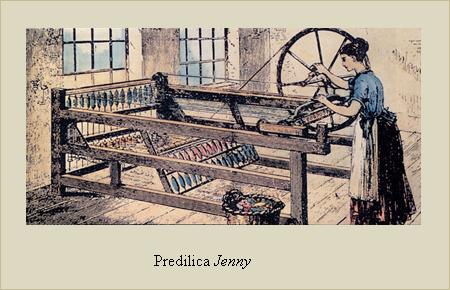 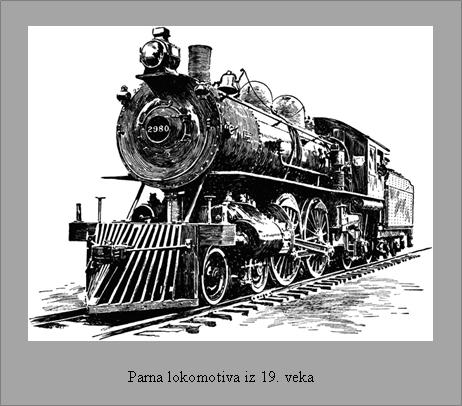 Нова машинерија
         Индустрија памука је била прва механизована текстилна индустрија, пошто се памук могао лако испредати и ткати машински. Године 1764. енглески ткач и столар Џејмс Харгривс изумео је предилицу Јеннy, машину која је истовремено упредала осам нити. Касније су машине покретане паром довеле до масовне производње текстила.Top of Form4.ИНДУСТРИЈСКА РЕВОЛУЦИЈА Прва иднустријска револуција је коренита промена у производњи коришћењем парне машине крајем 18. века.Настала је у Енглеској, „радионици света“ (150 фабрика)Машине су постојале и раније, али су користиле енергију воде, а не паре: 1733. летећи чунак, 1765. предилица, механички разбој1769/1784. откривена парна машина – Џејмс Ват1807. пароброд – Фултон1814. парна локомотива – Џорџ Стивенсон (Стоктон – Дарлингтон)Промене у друштву: миграције село-град,пораст градског становништва,јачање грађанске класе ,појављују се нове идеологије либерзализам и социјализам,развој градске културе. Домаћи задатак:а)Научити лекцију из уџбеника (стр. 28-33.);б)Преписати и објаснити кључне појмове са 33.странев)Питања: страна 33.- пронаћи у тексту лекције одговоре на питања и обичном оловком обележити редне бројеве питања(у ком пасусу се крију)г)Анализирати илустрације у оквиру лекције5.Индустријска револуција      Питања за вежбање - Индустријска револуција и буржоаске револуције у Низоземској и Енглеској1.Која је држава била привредно развијена и пре индустријске револуције?_________________________________________________________________________.2.У којим индустријама су прве машине почеле са радом? Наведи их!_________________________________________________________________________.3.Ко је и кад измислио прву парну машину?_________________________________________________________________________.4.Какве друштвене промене доноси индустријска револуција? Објасни!__________________________________________________________________________________________________________________________________________________.5.Нацртај мапу ума за лекцију „Идустријска револуција.Материјал и сугестије за учење на даљину(Савладавање садржаја предвиђених за 7. разред  у септембру месецу)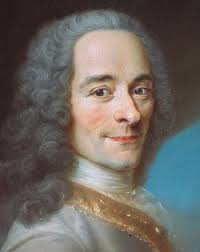 6.Грађанске револуције и Америчка револуцијаМатеријал за савладавање садржаја:А) Уџбеник-лекција се налази на странама 34-45; сем основног текста садржи илустрације, мапу ума, непознате речи, питања за домаћи задатак, табеле и скраћени садржај;Б)Садржај на Weebly платформи који је овде дат у прилогуДОБА ПРОСВЕЋЕНОСТИПрезентација:https://www.youtube.com/watch?v=0sEMlg1OwiM&feature=yoФранцуска револуција:  https://www.youtube.com/watch?v=ib5o_zlYeuo&feature=youtu.be            Средином 18. века у Европи је почео да се развија нов поглед на свет. Тај интелектуални покрет познат је као просветитељство, пошто је то било време нових идеја, заснованих на људској логици и разуму више него на старим верским убеђењима хришћанске цркве. За просветитељске мислиоце прихваћени ауторитет, било у науци или религији, морао је бити подвргнут преиспитивању ослобођених умова. Просветитељство је имало огроман утицај не само на филозофију и политику већ и на науку и проналаске. У науци и математици, логика индукције и дедукције омогућила је стварање нове далекосежне космологије. Просветитељском покрету супротставила се католичка црква, али су поједини владари подржали те нове идеје основавши универзитете и научна удружења, а давали су и верске и политичке слободе својим поданицима. Једно од трајних завештања просветитељства јесте веровање да је историја човека запис о општем напретку.
Политика
Просветитељство је променило политичко мишљење и утицало на Француску револуцију, 1789. године. Енглески писац памфлета Томас Пејн (1737–1809) написао је 1791–1792. године Права човека, у знак подршке Француској револуцији, али је био принуђен да побегне у Француску. Тамо је написао Доба разума (1795), у којем је напао хришћанство, због чега је умало завршио на гиљотини.ФилозофијаФранцуски филозоф Рене Декарт (1596–1650) често се сматра оснивачем модерне филозофије јер је у средиште свог размишљања ставио логику и разум. Сабрао је своја убеђења у изреци Когито, ерго сум („Мислим, дакле постојим”). Век касније, француски филозоф, писац и историчар Волтер (1694–1778) написао је низ довитљивих памфлета, приповедака, романа и позоришних комада које су читали људи широм Европе, због чега су нове просветитељске идеје постале веома популарне.ФизикаЕнглески научник сер Исак Њутн (1642–1727) доказао је да је бела светлост сачињена од спектра боја. Урадио је то „преломивши” зраке кроз стаклену призму. Што је најважније, дефинисао је три закона кретања и општи закон гравитације.
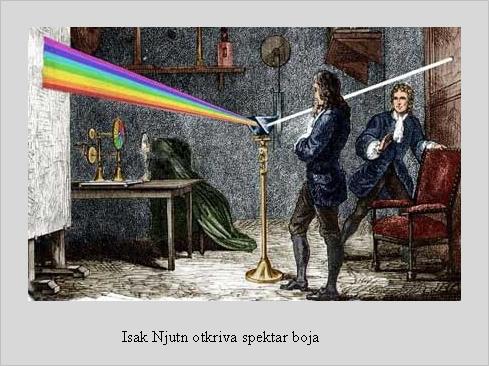 АнатомијаЕнглески лекар и биолог Вилијам Харви (1578–1657) објавио је 1628. године  („О гибању срца”), у којем је изнео тврдњу да срце пумпа крв, која непрекидно кружи у телу. Његова објашњења су преокренула медицинска убеђења која су се следила 1400 година, још од старих Грка.МикроскопијаЕнглески физичар Роберт Хук (1635–1703) развио је снажан „сложени микроскоп”, тј. микроскоп који има више сочива за проучавање веома ситних организама. Први је употребио реч „ћелија”, да опише сићушне јединице од којих су сачињена сва жива бића.АстрономијаИ италијански научник Галилео Галилеј (1564–1642) и немачки астроном Јохан Кеплер (1571–1630) развили су основне Коперникове идеје о хелиоцентричном систему. Галилеј је изумео телескоп за проучавање кретања планета, док је Кеплер открио да се планете крећу око Сунца у елипсама, пре него у круговима, и да се најбрже крећу кад су најближе Сунцу.
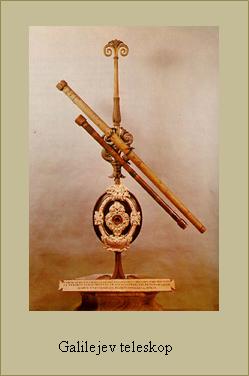 Top of FormBottom of FormДоба просвећености је раздобље у историји које је трајало током друге половине 18. векаПросветитељи се залажу за напредак друштва кроз науку и образовање, а велики су критичари католичке цркве и апсолутистичке власти валдара.Најважнији просветитељи су: Монтескје (подела власти на извршну, законодавну и судску), Русо (друштвени уговор између владара и грађана), Волтер (критичар цркве).Енциклопедија је скуп знања из области науке, уметности и занатства у 28 томова (1751-1772).Енциклопедисти: Дидро и ДаламберГРАЂАНСКЕ РЕВОЛУЦИЈЕПолитичке револуција:https://www.youtube.com/watch?v=0iHboOf1iu0&feature=youtu.beНизоземска револуцијаПочела је као побуна против шпанске власти 1565. године на челу са Виљемом ОранскимЈужни, католички део Низоземске признаје шпанску власт, док северни протестантски део 1579. године прави Утрехтску унију (Холандија)Холандија је била прва грађанска република у ЕвропиЕнглеска револуцијаГрађански рат (1642-1649) између енглеског краља Чарлса I и парламента кога предводи Оливер КромвелОд 1649. Енглеска је република на челу са Кромвелом као лордом заштитникомОд 1660. поново је монархија са краљем Чарлсом II, али са ограниченом влашћу1689. после Славне револуције Енглеска постаје праламентарна монархија (Декларација права)Америчка револуцијаСукоб између америчких колониста и енглеског краља око пореза на чај1773. Бостонска чајанка – просут чај у море, почетак сукоба1775-1783. рат за независност САД1776. Декларација о независности САД (Томас Џеферсон)1787. устав САД – власт се дели на судску, извршну и законодавнуПрви председник Џорџ ВашингтонДомаћиТема: Буржоаске – грађанске револуције у Низоземској1. У ком веку је Низоземска била једна од најразвијенијих земаља? Чиме је била богата?__________________________________________________________________________________________________________________________________________________.2. У ком веку и под чијом влашћу је била Низоземска?_________________________________________________________________________.3. Због чега је дигнут  устанак 1565. године и под чијим вођством?__________________________________________________________________________________________________________________________________________________.4. Коју унију и колико провинција проглашава своју независност и које године?__________________________________________________________________________________________________________________________________________________.Тема: Револуција у Енглеској1. Како је отпочела револуција?_________________________________________________________________________.2. Ко је однео победу у овој револуцији и под чијим вођством?_________________________________________________________________________.3. Какво политичко уређење је имала Енглеска после револуције, а ко је био најутицајнија личност?_________________________________________________________________________.4. До када је потрајала република у Енглеској и ко је био нови краљ?_________________________________________________________________________.5. За време ког краља је неслога у парламенту достигла врхунац? Одкад до кад је владао тај краљ?_________________________________________________________________________.6. Шта је парламент предузео да збаци Џејмса II са престола? Коме је предао круну?__________________________________________________________________________________________________________________________________________________.7. По чему је познат догађај свргавања Џејмса II са власти и како се зове?________________________________________________________________________________________________________________________________________________.8. Које године је краљевски пар и шта потписао па је Енглеска постала парламентарна монархија?________________________________________________________________________________________________________________________________________________.9. Који су познати научници 18 и 19  века?________________________________________________________________________. Материјал и сугестије за учење на даљину(Савладавање садржаја предвиђених за 7. разред  у септембру месецу)7.Грађанске револуције и Америчка револуцијаОдговарање на питања са 39 и 45 странеАнализа карте на 42 страниЦртање шеме са 40 странеМатеријал и сугестије за учење на даљину(Савладавање садржаја предвиђених за 7. разред  у септембру месецу)8.Француска револуцијаМатеријал за савладавање садржаја:А) Уџбеник-лекција се налази на странама 46-52; сем основног текста садржи илустрације, мапу ума, непознате речи, питања за домаћи задатак, табеле и скраћени садржај;Б)Садржај на Weebly платформи који је овде дат у прилогуПрезентација:https://www.youtube.com/watch?v=0sEMlg1OwiM&feature=yoФранцуска револуција:  https://www.youtube.com/watch?v=ib5o_zlYeuo&feature=youtu.beTop of FormBottom of Form8.ФРАНЦУСКА РЕВОЛУЦИЈА 1789-1794/9.Краљ Луј XVI (1774-1792.)Тешко економско стање, неродна година, несташица хлебаСталешка скупштина се састоји из 3 сталежа: 1. свештенствo, 2. племство, 3. грађанствоСукоб Луја XVI и трећег сталежаПочетак сукоба: 14. јул 1789. нападом на затвор, тврђаву БастиљуКрај револуције: 1794. када је укинута јакобинска диктатура или 1799. када Наполеон долази на власт               Тековине револуције:укидање феудализмаДекларација о правима човека и грађанинауставом из 1791. краљу се ограничава власт1792. Француска постаје република 1793. гиљотинирани Луј 16 и његова жена Марија АнтоанетаДоба терора (јакобинска диктатура) 1793-1794. на челу са Максимилијаном РобеспјеромПо уставу из 1795. владавина директоријума од 5 члановаПо уставу из 1799. Наполеон преузима власт као најглавнији од 3 конзулаДомаћи:Научити лекцију, одговорити писано на питања из уџбеника, анализирати слике, карте и карикатуре у лекцијиМатеријал и сугестије за учење на даљину(Савладавање садржаја предвиђених за 7. разред  у септембру месецу)9.Француска револуцијаМатеријал за савладавање садржаја:А) Уџбеник-лекција се налази на странама 46-52; сем основног текста садржи илустрације, мапу ума, непознате речи, питања за домаћи задатак, табеле и скраћени садржај;Б)Садржај на Weebly платформи који је овде дат у прилогуПрезентација:https://www.youtube.com/watch?v=0sEMlg1OwiM&feature=yoФранцуска револуција:  https://www.youtube.com/watch?v=ib5o_zlYeuo&feature=youtu.be Европа у променама (1789.-1815.) Француска револуција (УТВРЂИВАЊЕ ГРАДИВА)-две групе, свака по 5 питања;Одговоре припремају индивидуално кућиНаведи облик власти у Француској прие револуције, именуј владара, и покажи државу и главни град         на историјској карти. Опиши сталешко друштво у Француској прије револуције. Наведи узроке и повод Француске револуције. Покушај да објасниш  реченицу: Први и други  сталеж више нису могли живети као до тада, а трећи  то није желео.Опиши заседање скупштине Генералних сталежа – ко ју је сазвао, зашто, ко  чини  ту скупштину, зашто припадници трећег сталежа нису били задовољни начином гласања и шта  су захтевали, однос краља и повлаштених сталежа.Опиши почетак Француске револуције (када и како је почела). Објасни гесло револуције: Једнакост, слобода, братство или смрт.Именуј  Декларацију о правима човека и грађанина  и образложи њену важност (које идеје су изнесене – која су неотуђива људска права, а које грађанске слободе, зашто је важна не само за Француску, већ и остатак света). Упореди је с  Декларацијом независности (утврди сличности и разлике).Образложи промене у Француско ј озакоњене првим уставом  и  поделу грађана на јакобинце и жирондинце. Ко је предводио јакобинце? Опиши јакобинску диктатуру и терор. Како је и зашто завршила? Објасни реченицу: Револуција једе властиту децу.Образложи однос европских држава према Француској револуцији. Ко  ствара коалицију и напада Француску?Како је Француска постала република? Каква је била судбина Луја 16.? Објасни разлику између монархије и републике. Наведи промене у облику власти у Француској пре, током и након револуције. Упореди Француску пре и након  револуције.Материјал и сугестије за учење на даљину(Савладавање садржаја предвиђених за 7. разред  у септембру месецу)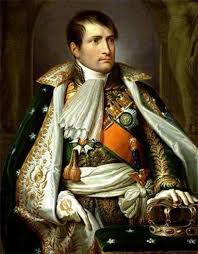 10.Наполеонови ратови-обрадаМатеријал за савладавање садржаја:А) Уџбеник-лекција се налази на странама 53-60; сем основног текста садржи илустрације, мапу ума, непознате речи, питања за домаћи задатак, табеле и скраћени садржај;Б)Садржај на Weebly платформи који је овде дат у прилогуПрезентација:https://www.youtube.com/watch?v=0sEMlg1OwiM&feature=yoФранцуска револуција:  https://www.youtube.com/watch?v=ib5o_zlYeuo&feature=youtu.be19.НАПОЛЕОНОВО ДОБА 1799-1815, јануарНаполеон:https://www.youtube.com/watch?v=Qo1Yv-AyzVU&feature=youtu.beБечки конгрес:https://www.youtube.com/watch?v=jfoTfBm6VeI&feature=youtu.beНаполеонов поход у Италију и Египат1799-1804. владавина конзулства (Наполеон је први конзул)1804. Наполеон постаје цар, Наполеонов кодекс1805. битке код Трафалгара и АустерлицаКонтинентална блокада1812. Поход на Русију (Бородинска битка, Кутузов)1813. битка народа код Лајпцига1815. владавина 100 дана1815. битка код Ватерлоа, протеран на Св. Јелену1815. Бечки конгрес: Француска се враћа у границе из 1792.Формирана Света алијанса, савез Аустрије, Пруске и Русије за очување постојећег поретка- НАПОЛЕОН БОНАПАРТА –*1795-1799. ДИРЕКТОРИЈУМ- ВЛАСТ ПРЕУЗИМАЈУ ВИШИ СЛОЈЕВИ (1795. НОВИ УСТАВ)*новембар 1799.- државни удар- укинит Директоријум и успостављен КОНЗУЛАТ (он је први конзул)*1800- Наполеон постаје први конзул- ДИКТАТОР са неограниченом влашћу*1804- у Нотр-Дам- крунисање за цара Француске као Наполеон IЗабране, цензура, хапшење противника- нема више политичких слобода*1804- ''НАПОЛЕОНОВ КОДЕКС''- ''ГРАЂАНСКИ ЗАКОНИК'' (садржане све правне тековине Револуције- утврђена права грађана, заштита пред судовима, заштита приватног власништва, подела државе на департмане на челу са префектом који надгледа све)*КОНТИНЕНТАЛНА БЛОКАДА- Забрана трговине европских држава са Енглеском. Неуспешна.ЗНАЧАЈ НАПОЛЕОНОВИХ ОСВАЈАЊА: укидање феудализма у освојеним државама, увођење реформи, грађански закони, буђење националне свести.- ЕВРОПА НАЦИЈА –*СУВЕРЕНИТЕТ- врховна власт која самостално контролише границе једне земље и њен политички систем. Суверенитет је од времена Француске револуције прешао са владара на народ (нацију) *НАЦИЈА, националност, народ:Француско тумачење: ПОДРАЗУМЕВА ДРЖАВЉАНСТВО, А НЕ ЕТНИЧКА ПРИПАДНОСТ Немачко тумачење: ПРИПАДНИК НАЦИЈЕ ЈЕ ОНАЈ КОЈИ ИМА ЗАЈЕДНИЧКУ ПРОШЛОСТ, ОБИЧАЈЕ, КОРЕНЕ... БЕЧКИ КОНГРЕС 1815.поништава све тековине Француске револуције (грађанске слободе, суверенитет, једнакост пред законом). То раде силе победнице: Русија, Аустрија, Пруска, Енглеска Конгрес је сазвао аустријски канцелар Матерних Успостављена политика  ЛЕГИТИМИЗМА- право предреволуционарних монарха на властФранцуска враћена на територије од пре Револуције.СВЕТА АЛИЈАНСА-РЕАКЦИОНАРНИ САВЕЗ : Русије, Аустрије и Пруске; уперена против Француске и ширења револуционарних и либералних идеја. ЦИЉ: ОЧУВАЊЕ ЕВРОПЕ ПО ОДЛУКАМА БЕЧКОГ КОНГРЕСА  ТЗВ. ''ПРИНЦИП ЛЕГИТИМИЗМА''. Домаћи задатак:а)Научити лекцију из уџбеника (стр. 53-60.);б)Преписати и објаснити кључне појмове са 60.странев)Питања: страна 60.- пронаћи у тексту лекције одговоре на питања и обичном оловком обележити редне бројеве питања(у ком пасусу се крију)г)Анализирати илустрације у оквиру лекцијеМатеријал и сугестије за учење на даљину(Савладавање садржаја предвиђених за 7. разред  у септембру месецу)11.Наполеонови ратови-утврђивањеМатеријал за савладавање садржаја:А) Уџбеник-лекција се налази на странама 53-60; сем основног текста садржи илустрације, мапу ума, непознате речи, питања за домаћи задатак, табеле и скраћени садржај;Б)Садржај на Weebly платформи који је овде дат у прилогуПрезентација:https://www.youtube.com/watch?v=0sEMlg1OwiM&feature=yoФранцуска револуција:  https://www.youtube.com/watch?v=ib5o_zlYeuo&feature=youtu.beНаполеон:https://www.youtube.com/watch?v=Qo1Yv-AyzVU&feature=youtu.beБечки конгрес:https://www.youtube.com/watch?v=jfoTfBm6VeI&feature=youtu.beНаполеонов поход у Италију и Египат1799-1804. владавина конзулства (Наполеон је први конзул)1804. Наполеон постаје цар, Наполеонов кодекс1805. битке код Трафалгара и АустерлицаКонтинентална блокада1812. Поход на Русију (Бородинска битка, Кутузов)1813. битка народа код Лајпцига1815. владавина 100 дана1815. битка код Ватерлоа, протеран на Св. Јелену1815. Бечки конгрес: Француска се враћа у границе из 1792.Формирана Света алијанса, савез Аустрије, Пруске и Русије за очување постојећег пореткаНаполеон и Европа( питања за вежбање)Опиши и образложи успон Наполеона у 3 етапе (од генерала до цара - Наполеонова особност, интереси Директоријума).Наведи Наполеонове противнике  као и најважније походе и битке – показати на историјској картиј карти и одредити значење.Опиши Наполеонов  слом (од Русије до Wатерлооа и Св. Хелене). Опиши војни поход Наполеона у Русију 1812. и одреди његово значење (разлог похода, ток  и исход, разлози неуспеха, последице).Какво је значење пропасти Млетачке Републике? Под чију су власт дошле Далмација и Истра након укидања Млетачке Републике? Опиши ток успостављања  француске власти над  Италијом.Оцени Наполеонов значај за Француску и Европу (одредити добре и лоше стране). Је ли Наполеон био реформатор и ширитељ револуције или освајач жељан славе? Објасни свој став.Опиши Бечки конгрес – наведи време одржавања, државе учеснице (показати на ист. карти), водећу особу, циљеве и резултате. За кога су одредбе Конгреса биле најгоре, а за кога најбоље? Је ли било могуће „сунђером обрисати“ промене које су се десиле у доба Револуције и Наполеона? Објасни.Одреди значење Свете алијансе, наведи њене главне чланице  и  последице њеног деловања. Ко није приступио Св. алијанси? Који циљ је истицала, а шта  је стварно желела? Упореди Европу у доба Наполеона и  након Бечког конгреса – покушај  да увидиш промене.Историјски извори за индустријско добаИсторијски извори за индустријско добаИсторијски извори за индустријско добаПисаниМатеријалниУсмениНАПОЛЕОН БОНАПАРТА (1769-1821). ГЕНЕРАЛ, ДИКТАТОР, ПРВИ КОНЗУЛ И ИМПЕРАТОР.ГОДИНАБИТКАПРОТИВНИК1805.код ТрафалгараЕнглеска (Хорације Нелсон) у рату од 1803.1805.код АустерлицаАустрија и Русија1812.код села БородиноРусија 16-19. X 1813.''битка народа'' код ЛајпцигаАустрија, Русија, Шведска, Пруска.Париз окупиран, а Наполеон прогнан на ЕлбуМарт 1815.Наполеон бежи са. Краљ Луј  ЛУЈ  XVIII бежи. Наполеон бежи са. Краљ Луј  ЛУЈ  XVIII бежи. 1815.код ВатерлоаЕнглеска, Холандија, Пруска. Наполеон прогнан на острво Св. Јелена где умире 1821.НАПОЛЕОН ЈЕ ВЛАДАО ОД ШПАНИЈЕ ДО РУСИЈЕ.НАПОЛЕОН ЈЕ ВЛАДАО ОД ШПАНИЈЕ ДО РУСИЈЕ.НАПОЛЕОН ЈЕ ВЛАДАО ОД ШПАНИЈЕ ДО РУСИЈЕ.